ПОДКОТОВКА К СБОРКЕПриступая к сборке изделия необходимо:Внимательно ознакомиться с данной инструкцией.Распаковать пакеты, скомплектовать детали согласно схемы сборки. Номера позиций деталей на схеме соответствуют номерам, проставленным в схеме сборки. Проверить наличие фурнитуры и металлических изделий.Подготовить необходимый инструмент для сборки: отвертку, молоток, шнур(метр), клей ПВА и т.п.Во избежание повреждений деталей сборку производить на чистой поверхности, покрытой тканью или бумагой.ПРАВИЛА ЭКСПЛУАТАЦИИИзделие рекомендуется эксплуатировать в сухом проветриваемом помещении при температуре 10-28ºС с относительной влажностью 65±15%. Сырость и близкое расположение источников тепла вызывают ускоренное старение мебели, деформацию мебельных щитов.Необходимо оберегать поверхности от попадания на них растворителей (спирта, бензина, ацетона и пр.), кислот, щелочей.Следует оберегать поверхности мебели от механических повреждений, т.к. в домашних условиях исправить их невозможно.ГАРАНТИИПредприятие-изготовитель гарантирует качественные показатели мебели при соблюдении правил транспортирования, сборки и эксплуатации.За механические повреждения, потертости и сколы, возникшие при транспортировании, установке и хранении, предприятие-изготовитель ответственности не несет.Гарантийный срок эксплуатации 24 месяца со дня продажи магазином.При обнаружении производственных дефектов или недовложении фурнитуры, необходимо обращаться в магазин, где приобретена мебель, предъявив гарантийный талон и чек магазина.Претензии принимаются в течение гарантийного срока.УВАЖАЕМЫЙ ПОКУПАТЕЛЬ, БЛАГОДАРИМ ЗА ПОКУПКУ!Изготовитель ООО «Версаль»Тел.:(83631)- 4-66-33    Комод с 4-мя ящиками и дверью «Камелия/Классика/Вега»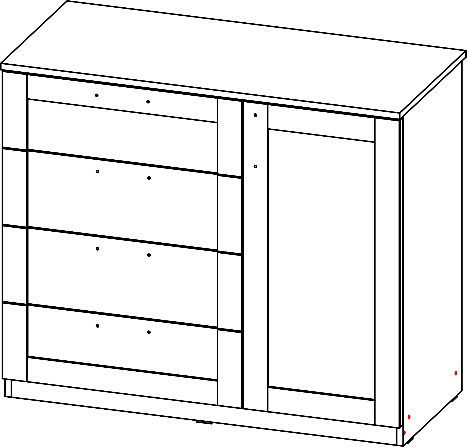 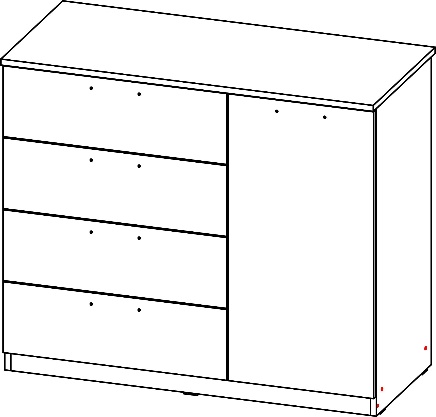  Фурнитура: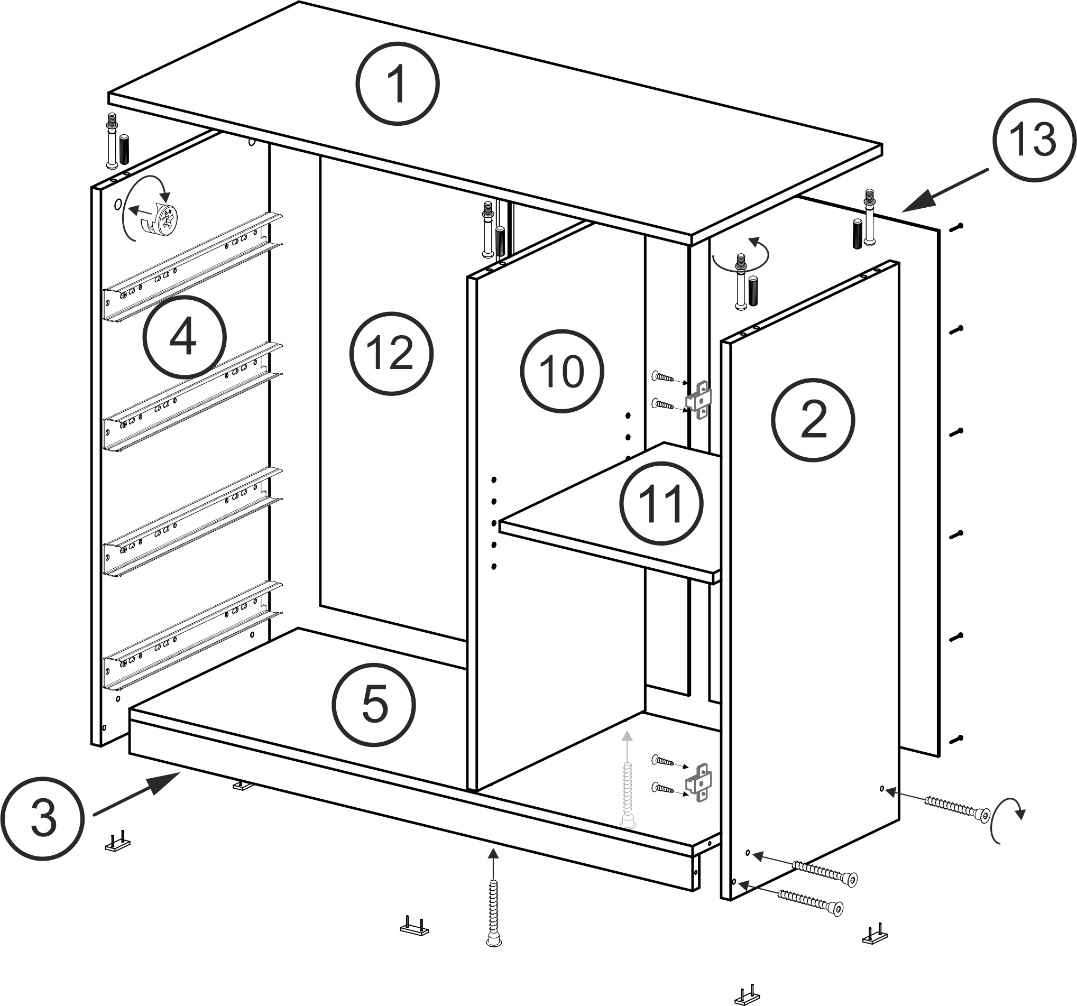 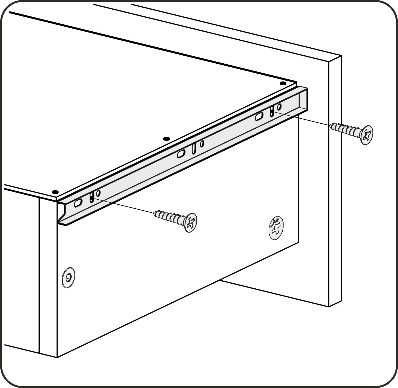 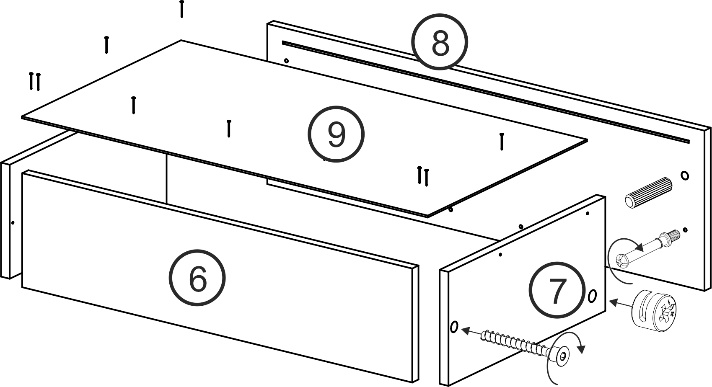                                                                                                Рис.1Инструкция по сборке и эксплуатацииСборкаПри монтаже на шканты для прочности необходимо использовать клей ПВА.На нижние торцевые кромки боков и цоколя (поз.2,3,4) прибить подпятники гвоздями 2х25.Установить направляющие на бок (поз.4) и средник (поз.10) шурупами 4х16 по наколкам. Прикрутить петли к боку (поз.2) по наколкам шурупами 4х16.Сборка корпуса: бока (поз.2,4), горизонталка (поз.5), средник (поз.10) и цоколь (поз.3) соединить при помощи евровинтов 7х50.Колпак (поз.1) прикрутить с помощью шкантов и эксцентриковой стяжки.Выставить диагональ каркаса, скрепить ДВПО (поз. 12) соединительным профилем, вставить ДВПО (поз.12,13) в паз фасада и прибить гвоздями 2,1х25 с шагом 150 мм.Вставить в засверленные отверстия на среднике (поз.10) и боку (поз.2) полкодержатель. Установить полку.Сборка ящика (ящик на схеме перевернут)Бока ящика (поз.7) соединить с задней стенкой ящика (поз.6) на евровинты 7х50, и фасадом (поз.8) на шканты и стяжки эксцентриковые.Выставить диагональ ящика, вставить ДВПО (поз.9) в паз фасада и прибить гвоздями.Прикрутить ответную планку направляющей к бокам ящика шурупами 4х16 по наколкам. (Рис.1) Прикрутить ручки. Вставить ящики. Установить дверь. Спецификация:НаименованиеКол-воЕд.изм.Гвозди ершистые 2,1х25РучкиКлюч для евровинта Евровинт 7х50 + заглушкиСтяжка эксцентриковая + заглушкиПетли накладныеПолкодержатель металл.Подпятник малыйШуруп 4х16Шкант 8х30 915116142453214шт.шт.шт.шт.к-т.шт.шт.шт.шт.шт.НаименованиеРазмерКол-воПоз.КолпакБокГоризонталка СредникСтенка задняя ящика Стенка боковая ящикаПолка ЦокольДВПО - Дно ящика  ДВПО - Задняя стенкаДВПО - Задняя стенка  Профиль соединительный Направляющие ПВ992х451822х402960х402756х402519х120400х120364х39250х860548х406776х298776х3907564001 шт.2 шт.1 шт.1 шт.4 шт.8 шт.1 шт.1 шт.4 шт.2 шт.1 шт.1 шт.4 шт.12,45106711391213